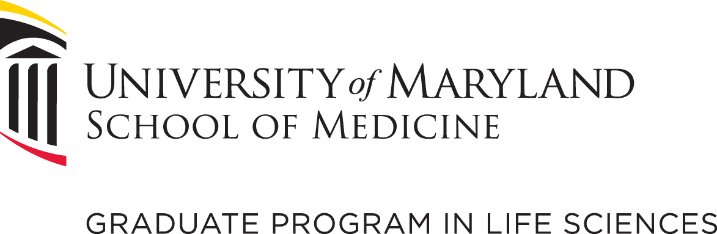 Program in Epidemiology and Human GeneticsPhD Student Annual Progress Report 2021-2022 Academic YearDate of form completion:      1. STUDENT INFORMATIONName:      Home address:      Telephone number:       	Primary email:      	Secondary email:      Employer name and work telephone number (if applicable):      Name of faculty mentor (academic advisor or research mentor):      Track:   Epidemiology	 Molecular Epidemiology	 Human Genetics and Genomic MedicineStatus:  Full-time	 Part-timeYear and semester of entry to Graduate Program:      2. MILESTONES* Epidemiology and Molecular Epidemiology Tracks only3. REQUIRED COURSES AND WORKSHOPS (COMPLETED AND IN PROGRESS)*	Students must take 3 of the 4 courses marked with an asterisk. **	Students must register for at least 4 credits of HGEN 608 (1 per semester).4. ELECTIVE COURSES (COMPLETED AND IN PROGRESS)Minimum elective credits: Epidemiology Track – 6, Molecular Epidemiology Track – 9, Human Genetics and Genomic Medicine Track – 35. RESEARCH CREDITSMinimum research credits: All tracks – 126. TEACHING ASSISTANT ASSIGNMENTS (COMPLETED AND IN PROGRESS)7. RESEARCH ROTATIONS (COMPLETED AND IN PROGRESS)8. FUNDINGCurrent source of funding:      Source of funding for the next academic year:      Scholarship or other funding applications submitted or planned:      9. WORKSHOPS AND SEMINARS10.  Initial IDP: Briefly describe the aims and experimental approaches of your research project. What is the significance of the research? Are collaborations or use of specialized resources/cores anticipated? If yes, indicate formal arrangements. (1/2 page sufficient), ORBiannual IDP: Briefly summarize your research project and major accomplishments in the past six months (1/2 page should be sufficient) What new skills and education/training in new research areas would enhance your project and your professional development?Selection of Thesis Committee – if you have selected your thesis committee, please list the members here.  (Also, please be sure to complete graduate school thesis committee form if not already completed: http://www.graduate.umaryland.edu/documents/doctoral_committee%20update%202012.pdf )11.  PLANS FOR COMING YEARList research project goals Scholarship or other funding applications planned for the upcoming yearPotential collaborations in the coming year, if appropriatePlans for improving scientific writing and oral presentation skills in coming year. Brief outline of accumulating results toward a research paper or presentation in coming year.Which professional societies do you wish to become a member of?12. ATTACHMENTSPlease attach:Your curriculum vitae in School of Medicine format. https://www.medschool.umaryland.edu/AcademicAdmin/Forms-Letters--Templates/Your student biosketch in NIH format.
https://grants.nih.gov/grants/forms/biosketch.htm    13. FACULTY MENTOR COMMENTSPlease summarize the following points:Research project progress.      Trainee’s strengths.      Trainee’s capabilities and performance needing improvement.      Comment on the Graduate Trainee’s supervisory and/or group management skills, oral and written communication skills, and participation in group meetings and seminars.      Additional major points discussed during the IDP meeting      Does the student have a particular need for additional writing support? Explain.      Additional topics that may be addressed below:Is the Graduate Trainee’s career development on-track?      What skills should the trainee improve or acquire in order to advance his/her career?      Summarize what portion, if any, of the research project might be taken by the individual to initiate his or her independent research.      If performance has been unsatisfactory, what are the specific goals that the trainee must meet?      How can the Graduate Program in Life Sciences as a whole or the individual training program assist in helping your trainee achieve his/her overall goals?      14. SIGNATURESBy signing this form, the student and faculty mentor confirm that they have discussed all items outlined in the document.
Student      						Date       Faculty Mentor      					Date       15.  SUBMISSION OF PROGRESS REPORT The student and faculty mentor can sign the hard copy of this form, and the student can scan the document and email it to the Academic Coordinator. Alternatively, in lieu of signatures, the student can email the electronic version of the document to the Academic Coordinator and the faculty mentor can follow up with an email approval. File names should include the name of the document and the name of the student.  Date or anticipated dateComprehensive/qualifying examDissertation abstract (if applicable) and committee compositionGeneral Research Plan or Pre-Proposal and committee compositionOriginal data collection approval*Proposal defenseDissertation defenseFirst Author Publication(Students who have not passed the comprehensive/qualifying exam)Research interests:       (Students who have passed the comprehensive/qualifying exam)Dissertation title:       Course NumberEpidemiology TrackEnter grade earned or “waived”Molecular Epidemiology TrackEnter grade earned or “waived”Human Genetics and Genomic Medicine TrackEnter grade earned or “waived”PREV 600PREV 619PREV 620 and either PREV 619 or PREV 621PREV 620PREV 620 and either PREV 619 or PREV 621PREV 621PREV 620 and either PREV 619 or PREV 621PREV 659PREV 716PREV 711GPLS 716PREV 720PREV 721*PREV 723*PREV 747PREV 748PREV 749PREV 758PREV 780PREV 801*PREV 802*PREV 803GPLS 601HGEN 601HGEN 602HGEN 608**HGEN 609CIPP 907 orCIPP 909Course NumberCourse TitleSemester/YearCreditsCurrent total elective credits:Current total elective credits:Current total elective credits:Current total research creditsCourse NumberCourse TitleCourse MasterSemester/YearMentorProject TitleStart DateEnd DateHave attendedPlan to attendNRSA Grant Writing Workshop (required)Careers in Science seminar seriesScientific Leadership and Project Management seminar seriesWorkshops on getting your research publishedWorkshops on presenting your researchWorkshops on networkingWorkshops on writing a curriculum vitaeWriting accountability groupIndividual career counselingOther career-related workshop or seminar (specify)      Other career-related workshop or seminar (specify)      Thesis Committee Member Name DepartmentGraduate Faculty Status